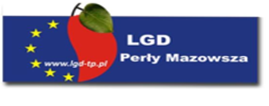 KARTA ZGODNOŚCI Z LOKALNYMI KRYTERIAMI WYBORU 2-1W kolumnie uzasadnienie, należy wpisać wartość punktową o jaką ubiega się beneficjent oraz krótkie uzasadnienie spełnienia kryterium.Nazwa działaniaNumer wnioskuNazwa wnioskodawcyTytuł projektu1 Przez innowacyjność rozumie wdrożenie na poziomie co najmniej gminy członkowskiej LGD Perły Mazowsza nowego lub znacząco udoskonalonego produktu, usługi, procesu, organizacji lub nowego sposobu wykorzystania lub zmobilizowania istniejących lokalnych zasobów przyrodniczych, historycznych, kulturowych czy społecznych. W ramach oceny projektów wnioskodawcy będą zobowiązani wykazać, iż  dany produkt, usługa, proces lub organizacja w skali obszaru działania LGD jest innowacją.2 Lokalne walory kulturowe, historyczne lub przyrodnicze – wszelkiego rodzaju dobra materialne i niematerialne unikalne i charakterystyczne dla obszaru strategii rozwoju lokalnego kierowanego przez społeczność wdrażanej przez LGD „Perły Mazowsza”.3 W ramach operacji wykorzystane zostaną technologie sprzyjające ochronie środowiska lub klimatu, bądź operacja będzie służyć rozwojowi niskoemisyjnej gospodarki, np. transportu rowerowego, transportu zbiorowego, ograniczeniu ruchu pojazdów (np. poprzez telepracę, e-administrację itp.), termomodernizacji, ograniczeniu zużycia energii, surowców itp. Rozwiązania muszą być umieszczone i opisane w odpowiednim polu we wniosku o przyznanie pomocy.4 Postawy proekologiczne - działania człowieka przejawiające się poszanowaniem praw przyrody i środowiska. Zastosowanie wszelkiego rodzaju działań sprzyjających poszanowaniu i ochronie środowiska naturalnego.5 Udział w szkoleniu musi zostać potwierdzony poprzez złożenie podpisu na liście obecności w trakcie spotkania szkoleniowo – informacyjnego dotyczącego danego naboru  przez wnioskodawcę/potencjalnego beneficjenta wsparcia, ewentualnie reprezentowanego przez pełnomocnika bądź osobę odpowiedzialną za przygotowanie wniosku o przyznanie pomocy.6 Doradztwo indywidualne - rozumiane jest jako doradztwo osobiste w biurze LGD świadczone na rzecz wnioskodawcy/potencjalnego beneficjenta wsparcia, ewentualnie reprezentowanego przez pełnomocnika bądź osobę odpowiedzialną za przygotowanie wniosku o przyznanie pomocy, co musi zostać potwierdzone  poprzez złożenie podpisu w rejestrze doradztwa indywidualnego dotyczącego danego naboru. Doradztwo telefoniczne i mailowe nie jest punktowane.UWAGA!Kryteria wyboru operacji rozumiane będą literalnie zgodnie z definicją lub treścią kryterium.Jeśli nie określono definicji – stosowana jest definicja słownikowa. Kryteria wyboru operacji spełniane przez beneficjenta muszą być zapisane jako bezpośrednia odpowiedź na definicję wynikającą z karty oceny operacji, w odpowiednim polu, we wniosku o przyznanie pomocy.W ramach katy oceny kryteriów celu szczegółowego 2.1 wskazano preselekcyjne kryterium wyboru operacji, tj. kryterium obowiązkowe do spełnienia w ramach danego naboru, które zostaną zamieszczane w ogłoszeniu o naborze wniosków o przyznanie pomocy jako dodatkowe warunki udzielenia wsparcia:Operacja dotyczy budowy lub rozwoju ogólnodostępnej i niekomercyjnej infrastruktury turystycznej, rekreacyjnej lub kulturalnej.L.P.Kryteria dostępu (warunkujące możliwość skorzystania ze wsparcia)TAKNIEND1.Operacja realizuje przynajmniej 1 cel ogólny, 1 cel szczegółowy i wpisuje się co najmniej w 1 przedsięwzięcie LSR.W opisie operacji wskazane są realizowane przez nią cele i przedsięwzięcia LSR, a zakres i cele operacji potwierdzają adekwatność wskazanych celów i przedsięwzięć1.Uzasadnienie:2.Operacja przyczynia się do osiągnięcia przynajmniej 1 wskaźnika produktu i przynajmniej 1 wskaźnika rezultatu.W opisie operacji wskazane są realizowane przez nią wskaźniki LSR, a zakres i cele operacji potwierdzają adekwatność wskazanych wskaźników.2.Uzasadnienie:3.Operacja generuje przynajmniej 1 nowe miejsce pracy (Kryterium dostępu nie dotyczy przedsięwzięcia Kultura czyni człowieka, historia tworzy naród, W jedności siła i … mądrość, Więcej niż „sypialnia”, Klucz do potęgi, Tylko jeden Zalew oraz projektów grantowych i własnych) Kryterium dotyczy naborów ogłaszanych w ramach PROW 2014 - 2020.3.Uzasadnienie:4.Operacja polega na utworzeniu lub utrzymaniu przynajmniej 1 miejsca pracy lub podjęciu działalności gospodarczej.4.Uzasadnienie:1Operacja wpisuje się w innowacyjne1  podejście określone w Lokalnej Strategii Rozwoju LGD Perły Mazowsza.0 pkt – nie2 pkt – - tak, operacja jest innowacyjna zgodnie z definicją ujętą w przypisie dolnymUZASADNIENIE2Operacja promuje walory przyrodniczo-kulturowe2 obszaru LGD.0 pkt –brak działań, które sprzyjają poszanowaniu i ochronie środowiska naturalnego  4 pkt –jeden i więcej rodzajów działań, które sprzyjają poszanowaniu i ochronie środowiska naturalnego  3Zastosowano rozwiązania sprzyjających ochronie środowiska lub klimatu3 .0 pkt - nie2 pkt – tak, jeśli rozwiązanie spełnia warunki ujęte w przypisie4Operacja realizowana w miejscowościach zamieszkałych przez mniej niż 5 tys. mieszkańców.  0 pkt – nie5 pkt - tak5Operacja dotyczy budowy lub rozwoju ogólnodostępnej i niekomercyjnej infrastruktury turystycznej, rekreacyjnej lub kulturalnej0 pkt – 1 obiekt1 pkt – 2 i więcej obiektów6Operacja promuje postawy proekologiczne4 wśród społeczności lokalnej.0 pkt – brak działań, które sprzyjają poszanowaniu i ochronie środowiska naturalnego  2 pkt – jeden i więcej rodzajów działań, które sprzyjają poszanowaniu i ochronie środowiska naturalnego 7Wysokość wkładu własnego0 pkt –deklarowany wkład własny wnioskodawcy niższy niż 3% wkładu minimalnego2 pkt –deklarowany wkład własny wnioskodawcy jest wyższy od minimalnego o co najmniej 3% do 5% włącznie4 pkt –deklarowany wkład własny wnioskodawcy jest wyższy od minimalnego powyżej 5%8Beneficjent brał udział w szkoleniach5 lub doradztwie indywidualnym6 organizowanym przez LGD w ramach realizacji harmonogramu realizacji planu komunikacji.0 pkt – brak udziału2 pkt – udział w doradztwie indywidualnym4 pkt - udział w szkoleniu i doradztwie indywidualnym 